FORMULARIO   CONSULARSOLICITUD  DE PODER                                            Nº         /         /2016DATOS DE LAS PERSONAS QUE OTORGAN EL PODERDATOS DE LA PERSONA APODERADA EN BOLIVIA El mandato específico del poder, debe ser remitido en formato WORD, portar su documento de identidad pasaporte o cedula vigente.* Portar su documento de identidad: pasaporte o cedula vigente.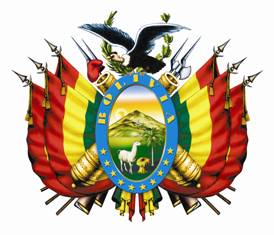                         Embajada del Estado Plurinacional de Bolivia                       Sección Consular                                Viena – AustriaApellido  Paterno:Apellido  Materno: Nombres:Cédula de Identidad ó Pasaporte Nº:    Expedido en:Estado Civil:Ocupación:Teléfono Cel./ Móvil:Correo Electrónico:Lugar de residenciaPaís:Ciudad:Calle/Av/Nº:Dpto./Piso:Código Postal:Apellido  Paterno:Apellido  Materno: Nombres:Cédula de Identidad ó Pasaporte Nº:    Expedido en:Estado Civil:Ocupación:Teléfono Cel./ Móvil:Correo Electrónico:Lugar de residenciaPaís:Ciudad:Calle/Av/Nº:Dpto./Piso:Código Postal:Apellido  Paterno:Apellido  Materno: Nombres:Cédula de Identidad ó Pasaporte Nº:    Expedido en:Estado Civil:Ocupación:Domicilio:  Ciudad -  Calle/Av/Nº  -Dpto./Piso  - Código Postal:Lugar y fecha de solicitud:                   Lugar y fecha de solicitud:                   Firma del solicitante:  __________________________